Monthly City Administrator ReportOctober 19th, 2020Dear Mayor and Members of the City Council: I attended the first, and hopefully last, virtual League of Kansas Municipalities Conference October 14th – October 16th. As always the information was great, but meeting in person with fellow peers in local government is extremely helpful. I look forward to getting past this phase in the pandemic. We should receive the $1,644.62 reimbursement from the SPARK program any time now. The direct aid programs are underway and we are waiting for the deadlines to expire. I have already received interest from a couple of water meter companies. There hasn’t been a business express interest in the grant program yet.  Health and Welfare Code Enforcement efforts are progressing. There are four additional cases prepared for court due to non-compliance.I will be attending a meeting regarding the walking trail on the date of writing this report. The intent of this meeting is to discuss the potential of the walking trail, as well as hear ideas from a consultant group the Rec Commission has been working with during planning discussions. After this meeting, I will have more information to update the Governing Body at the City Council meeting. The General Fund (see in the following pages) looks like it might need to be amended. I will continue to monitor and advise you in time to hold a budget amendment hearing if needed. Depending on the pricing of the water funds, there could be a need. I will identify this before the first council meeting in December. Other information… After approving the FY21 budget, RHID will be taken from the general fund and made into its own fund. The RHID mechanism is starting to show results: As a result of the last council meeting:The CDBG application is due on October 30th, so you still have time to think of past accomplishments that can aid our grant writer in preparing the application. Specifically, if you can think of items pre-2018, that would be helpful! Planning and Zoning Board:There is a vacancy on the Planning and Zoning board. Meetings recently attended included: Department Heads, meetings with Council Members, City Attorney, GAS Grant Writer, PEC, County hired grant writers, water meter company, KACM, ,  City Council Meetings, Study Sessions, and Executive SessionsTentative future City Council agendas include the following items at this time:1. FEMA Disaster Recovery application.2. CDBG street project application.3. Barnes Addition development.4. Ordinance CodificationCode Enforcement Statistics: This section will include a report of the number of cases currently in the code enforcement process, as outlined in City Ordinance. This section will be the analysis provided to the council, unless there is a practical application of discussing properties and/or owner name(s). (I.E. on the agenda, citizen complaint or public comment, need to approve expenditure above $500, etc.) Please advise if you have any questions about this, and/or have suggestions. Website update: This section will be a brief update on the progress being made on the website. Please review, and let me know if you have some suggestions. Upload agendasUpload minutesUpload CA reportPlanned items on website update: City Financial Health Snapshot: Updated reports are prepared for the last meeting of each month.Please see the separate attachment:Fund Balance: 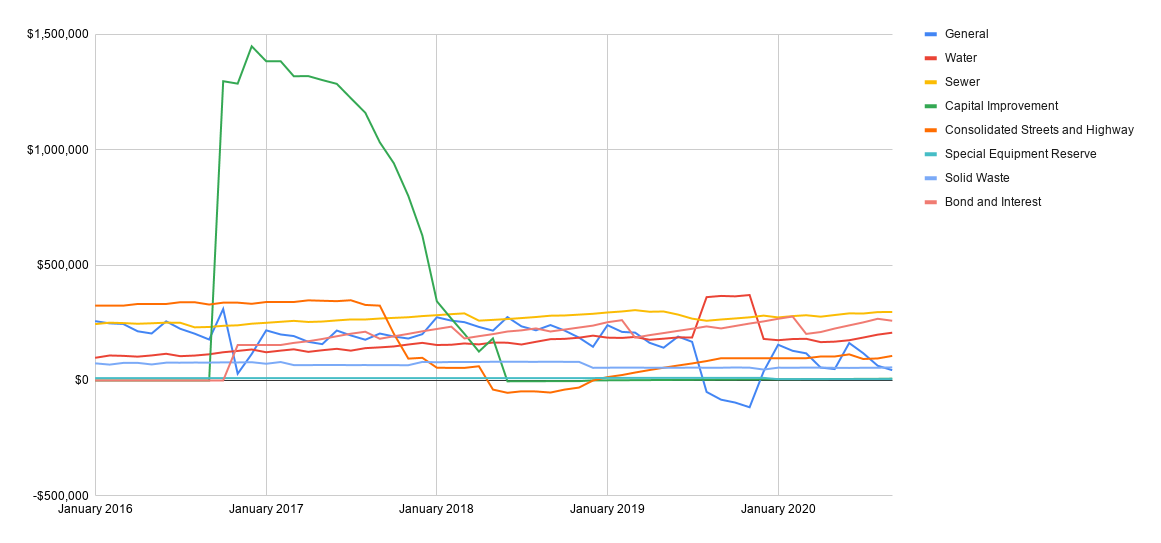 Published Budget Status:Sales Tax: Property Tax: Income/Expenses (All funds):Updated end of year projections (excluding carry-over from FY19): Bank Balance: RHID201520162017201820192020January15586.08February0March0April0May0June7920.127048.14July0August0September0October0November0December0Total7920.1222634.22Average1886.185Code Enforcement Phase# of CasesViolation Observed/ Letter Pending:130 Day Notice Letter Sent030 Day Letter Re-inspect / 10 Day Letter Pending010 Day Letter Sent010 Day Letter Re-inspect / Review w/ Admin Hearing Officer/ Sent to Municipal Attorney0Cases pending court7Tall Grass/Weeds Cases pending abatement4NEKESNEKESCases Pending00 new cases0 cases have been resolvedMonth (End Balance)GeneralWaterSewerCapital ImprovementConsolidated Streets and HighwaySpecial Equipment ReserveSolid WasteBond and InterestAll FundsJanuary 2016$257,124$98,194$244,194$0$324,112$10,369$74,294$0$1,008,286February 2016$247,491$108,237$250,379$0$324,112$10,369$68,761$0$1,009,348March 2016$244,887$106,711$248,717$0$324,112$10,369$76,061$0$1,010,251April 2016$213,162$103,275$245,715$0$331,400$10,369$76,333$0$980,255May 2016$203,564$108,520$247,782$0$331,400$10,369$69,473$0$971,109June 2016$256,253$115,709$250,496$0$331,400$10,369$77,143$0$1,041,370July 2016$224,029$105,328$250,155$0$338,978$10,369$77,101$0$1,005,960August 2016$202,781$107,960$230,225$0$338,978$10,369$77,690$0$967,627September 2016$177,473$113,452$231,807$0$328,928$10,369$77,487$0$939,206October 2016$309,719$122,355$236,787$1,296,405$337,161$10,369$78,407$0$2,391,141November 2016$29,229$128,059$238,965$1,285,841$337,161$10,369$78,102$153,500$2,258,959December 2016$114,623$134,362$245,996$1,447,725$332,136$10,369$79,188$153,721$2,518,118January 2017$217,132$122,270$249,870$1,382,890$339,946$10,369$72,485$153,721$2,468,412February 2017$199,343$129,417$254,262$1,382,890$339,946$10,369$79,971$153,721$2,549,856March 2017$192,459$135,086$258,255$1,317,890$339,946$10,369$66,650$162,836$2,481,954April 2017$167,406$124,010$253,508$1,318,579$347,139$10,369$66,752$169,998$2,457,760May 2017$157,482$131,040$255,342$1,301,353$345,327$10,369$66,955$179,788$2,447,656June 2017$216,337$137,217$260,204$1,284,946$343,652$10,369$67,015$191,602$2,511,343July 2017$195,129$129,202$264,452$1,222,926$347,533$10,369$66,706$202,593$2,438,910August 2017$176,522$140,076$264,246$1,159,722$327,308$10,369$66,855$211,212$2,356,311September 2017$203,369$143,470$268,370$1,031,655$324,214$10,369$66,386$180,732$2,228,564October 2017$190,527$147,426$271,247$940,959$202,520$10,369$66,318$191,394$2,020,760November 2017$181,731$155,818$273,947$799,367$94,708$10,369$66,212$201,966$1,784,117December 2017$200,678$162,983$278,996$627,828$98,170$10,369$80,403$213,070$1,672,497January 2018$273,901$153,730$282,875$343,170$55,412$10,369$78,776$223,094$1,422,163February 2018$259,249$154,759$287,410$267,704$54,529$10,369$80,114$233,146$1,348,140March 2018$252,651$160,451$290,675$202,085$54,529$10,369$80,176$182,033$1,233,829April 2018$232,010$156,382$259,221$125,185$61,619$10,369$80,196$191,967$1,117,809May 2018$215,938$164,367$262,540$182,224-$39,394$10,369$81,108$200,798$1,078,809June 2018$274,605$163,634$266,117-$3,659-$53,408$10,369$81,053$212,141$951,712July 2018$234,576$155,855$270,388-$3,169-$46,906$10,369$80,962$217,185$920,118August 2018$217,377$167,575$274,955-$3,100-$47,475$10,369$80,819$225,564$926,943September 2018$240,121$178,897$280,660-$3,000-$52,297$10,369$81,426$212,204$949,240October 2018$216,568$180,275$281,591-$2,903-$39,518$10,369$80,848$220,570$947,800November 2018$185,787$185,283$285,283-$2,803-$30,720$10,369$80,818$229,368$943,384December 2018$146,032$194,280$288,895$385$0$10,369$54,869$237,723$932,552January 2019$239,547$185,520$294,604$739$14,668$11,319$55,361$252,391$1,054,148February 2019$210,426$184,357$298,999$1,106$23,580$11,319$55,853$261,303$1,046,610March 2019$207,426$188,664$304,757$1,437$34,380$11,319$55,669$185,564$989,215April 2019$163,196$176,383$297,810$1,803$45,281$11,319$55,310$196,465$947,566May 2019$142,047$181,022$298,902$2,158$55,232$11,319$55,245$205,416$951,341June 2019$190,357$186,576$285,402$2,524$64,863$11,319$55,162$215,047$1,010,676July 2019$167,418$186,384$267,856$2,879$73,832$11,319$55,733$224,017$999,100August 2019-$49,679$361,007$258,661$3,245$84,094$11,319$55,316$234,278$958,240September 2019-$83,175$366,284$264,247$3,612$96,453$11,319$55,301$225,488$939,528October 2019-$95,555$364,463$268,678$3,967$96,453$11,319$56,327$235,980$929,669November 2019-$116,018$370,163$273,664$4,333$96,453$11,319$55,612$246,727$942,252December 2019$39,168$179,970$281,000$4,688$96,453$11,319$47,310$255,934$915,842January 2020$154,828$174,466$273,156$5,054$96,453$5,656$55,472$267,254$1,032,338February 2020$128,559$179,535$278,938$5,421$96,453$5,656$55,314$277,055$1,026,930March 2020$117,603$180,542$282,612$5,764$96,453$5,656$55,570$201,724$945,924April 2020$55,972$166,170$276,388$5,764$103,906$5,656$55,880$209,882$879,619May 2020$49,402$168,167$283,568$6,485$103,906$5,656$54,753$225,024$896,962June 2020$162,311$174,330$290,715$6,485$113,139$5,656$54,353$238,658$1,045,647July 2020$118,220$185,964$290,056$7,207$93,123$5,656$55,108$251,642$1,006,254August 2020$63,875$198,575$296,235$7,207$95,478$5,656$55,101$267,296$989,422September 2020$44,674$206,946$296,866$7,940$106,509$5,656$56,792$258,766$984,14953 Month Average$165,577$168,266$269,608$333,209$158,488$9,825$67,376$176,168$1,347,08212-Month Average$41,962$236,126$278,301$5,325$97,601$7,834$54,724$241,303$962,202Fund (September)CurrentBudgetedRemainingPercent RemainingGeneral$528,564$656,342$127,77819.47%Consolidated Street and Hwy$49,674$113,000$63,32656%Water$137,135$255,205$118,07046.26%Sewer$89,053$160,562$71,50944.54%Solid Waste$72,169$99,273$27,10427.30%Total$876,595$1,284,382$407,78731.75%Outstanding IndebtednessCurrentBudgetedRemainingG.O. Bonds$107,843$1,535,000Other$0$47,240Total$107,843$1,582,240TOTAL Sales TAX DEPOSIT20152016% Change2017% Change2018% Change2019% Change2020% ChangeJanuary$13,402$12,896-3.92%$14,39910.44%$24,67241.64%$34,31928.11%$26,969-27.25%February$14,923$14,081-5.98%$15,6279.89%$24,81537.03%$22,719-9.23%$24,9859.07%March$12,916$14,0438.03%$22,66838.05%$25,72811.89%$25,9670.92%$27,2954.87%April$12,200$12,4381.91%$18,29132.00%$24,20624.44%$25,9746.81%$20,984-23.78%May$14,226$15,0245.31%$24,20137.92%$22,104-9.49%$25,05111.76%$37,11232.50%June$12,350$14,5802.43%$28,48848.82%$27,657-3.00%$23,738-16.51%$32,88927.82%July$16,847$14,429$26,36145.26%$23,039-14.42%$22,617-1.87%$31,89929.10%August$14,706$13,942$21,59335.43%$21,313-1.31%$24,09011.53%$36,83134.59%September$13,716$14,9348.15%$26,76744.21%$23,401-14.38%$31,21725.04%$29,686-5.16%October$13,409$14,7589.14%$26,23943.76%$21,483-22.14%$24,90513.74%November$14,511$14,533$26,99346.16%$22,210-21.54%$26,38415.82%December$14,995$16,126$26,52939.21%$21,206-25.10%$22,5575.99%Total$168,200$171,7832.09%$278,15638.24%$281,8341.30%$309,5388.95%$268,651-15.22%Average$14,017$14,315$23,18035.93%$23,4860.30%$25,7957.68%$29,8509.08%TOTAL PROPERTY TAX DEPOSIT20152016% Change2017% Change2018% Change2019% Change2020% ChangeJanuary$103,778$108,3794.25%$114,9025.68%$116,9591.76%$117,4950.46%$147,22120.19%FebruaryMarch$13,052$12,066-8.17%$10,603-13.80%$8,144-30.20%$13,72340.65%$8,830-55.41%AprilMay$74,604June$80,1996.98%$76,374-5.01%$75,083-1.72%$90,97117.47%$100,8699.81%JulyAugustSeptember$25,301$21,447-17.97%$31,57132.07%$26,707-18.21%$20,181-32.34%$24,89118.92%October$6,052$2,778-117.86%$2,471-12.43%$2,93915.93%$4,52034.96%NovemberDecemberTotal$222,787$224,8690.93%$235,9214.68%$229,832-2.65%$246,8906.91%$281,81112.39%Average$44,557$44,974$47,184$45,966$49,378$70,453Fund1/20202/20203/20204/20205/20206/20207/20208/20209/202010/202011/202012/2020TotalGeneralGeneralGeneralGeneralGeneralGeneralGeneralGeneralGeneralGeneralGeneralGeneralGeneralGeneralIncome$179,823$22,686$30,831$19,150$41,437$154,979$29,970$15,896$39,298$534,070Expenses$64,018$48,922$41,787$80,780$48,061$42,017$74,060$70,241$58,499$528,386Result$115,805-$26,236-$10,956-$61,631-$6,624$112,962-$44,090-$54,345-$19,201$0$0$0$5,684Consolidated Street and HwyConsolidated Street and HwyConsolidated Street and HwyConsolidated Street and HwyConsolidated Street and HwyConsolidated Street and HwyConsolidated Street and HwyConsolidated Street and HwyConsolidated Street and HwyConsolidated Street and HwyConsolidated Street and HwyConsolidated Street and HwyConsolidated Street and HwyConsolidated Street and HwyIncome$0$0$0$0$0$11,475$12,984$15,654$12,164$52,277Expenses$0$0$0$0$0$2,241$33,000$13,300$1,133$49,674Result$0$0$0$0$0$9,234-$20,016$2,354$11,031$0$0$0$2,603WaterWaterWaterWaterWaterWaterWaterWaterWaterWaterWaterWaterWaterWaterIncome$16,665$18,125$16,311$16,907$17,593$17,063$22,599$19,585$19,263$164,111Expenses$22,169$13,056$15,303$31,279$17,129$9,367$10,965$6,975$10,892$137,135Result-$5,504$5,069$1,007-$14,372$464$7,697$11,634$12,610$8,371$0$0$0$26,975SewerSewerSewerSewerSewerSewerSewerSewerSewerSewerSewerSewerSewerSewerIncome$10,760$12,404$11,157$11,954$11,635$11,718$11,927$11,382$11,981$104,919Expenses$18,604$6,622$7,483$18,178$4,463$4,564$12,586$5,203$11,349$89,053Result-$7,844$5,782$3,674-$6,224$7,172$7,154-$659$6,179$631$0$0$0$15,866Solid WasteSolid WasteSolid WasteSolid WasteSolid WasteSolid WasteSolid WasteSolid WasteSolid WasteSolid WasteSolid WasteSolid WasteSolid WasteSolid WasteIncome$8,162$7,762$8,297$8,642$8,223$9,656$10,779$9,861$10,270$81,651Expenses$0$7,920$8,040$8,332$9,350$10,056$10,024$9,868$8,579$72,169Result$8,162-$158$257$310-$1,127-$401$755-$7$1,691$0$0$0$9,482Outstanding indebtednessOutstanding indebtednessOutstanding indebtednessOutstanding indebtednessOutstanding indebtednessOutstanding indebtednessOutstanding indebtednessOutstanding indebtednessOutstanding indebtednessOutstanding indebtednessOutstanding indebtednessOutstanding indebtednessOutstanding indebtednessOutstanding indebtednessG.O. BondsG.O. BondsG.O. BondsG.O. BondsG.O. BondsG.O. BondsG.O. BondsG.O. BondsG.O. BondsG.O. BondsG.O. BondsG.O. BondsG.O. BondsG.O. BondsIncome$11,320$9,801$10,818$8,158$16,142$13,633$12,984$15,654$12,164$110,675Expenses$0$0$86,149$0$1,000$0$0$0$20,694$107,843Result$11,320$9,801-$75,331$8,158$15,142$13,633$12,984$15,654-$8,530$0$0$0$2,832Fund1/20202/20203/20204/20205/20206/20207/20208/20209/202010/202011/202012/2020TotalGeneralGeneralGeneralGeneralGeneralGeneralGeneralGeneralGeneralGeneralGeneralGeneralGeneralGeneralIncome$179,823$22,686$30,831$19,150$41,437$154,979$29,970$15,896$39,298$59,341$59,341$59,341$712,093Expenses$64,018$48,922$41,787$80,780$48,061$42,017$74,060$70,241$58,499$58,710$58,710$58,710$704,516Result$115,805-$26,236-$10,956-$61,631-$6,624$112,962-$44,090-$54,345-$19,201$631$631$631$7,577Consolidated Street and HwyConsolidated Street and HwyConsolidated Street and HwyConsolidated Street and HwyConsolidated Street and HwyConsolidated Street and HwyConsolidated Street and HwyConsolidated Street and HwyConsolidated Street and HwyConsolidated Street and HwyConsolidated Street and HwyConsolidated Street and HwyConsolidated Street and HwyConsolidated Street and HwyIncome$0$0$0$0$0$11,475$12,984$15,654$12,164$13,069$13,069$13,069$91,484Expenses$0$0$0$0$0$2,241$33,000$13,300$1,133$39,300$0$0$88,974Result$0$0$0$0$0$9,234-$20,016$2,354$11,031-$26,231$13,069$13,069$2,510WaterWaterWaterWaterWaterWaterWaterWaterWaterWaterWaterWaterWaterWaterIncome$16,665$18,125$16,311$16,907$17,593$17,063$22,599$19,585$19,263$18,235$18,235$18,235$218,816Expenses$22,169$13,056$15,303$31,279$17,129$9,367$10,965$6,975$10,892$15,237$15,237$15,237$182,846Result-$5,504$5,069$1,007-$14,372$464$7,697$11,634$12,610$8,371$2,998$2,998$2,998$35,969SewerSewerSewerSewerSewerSewerSewerSewerSewerSewerSewerSewerSewerSewerIncome$10,760$12,404$11,157$11,954$11,635$11,718$11,927$11,382$11,981$11,658$11,658$11,658$139,893Expenses$18,604$6,622$7,483$18,178$4,463$4,564$12,586$5,203$11,349$9,895$9,895$9,895$118,738Result-$7,844$5,782$3,674-$6,224$7,172$7,154-$659$6,179$631$1,763$1,763$1,763$21,155Solid WasteSolid WasteSolid WasteSolid WasteSolid WasteSolid WasteSolid WasteSolid WasteSolid WasteSolid WasteSolid WasteSolid WasteSolid WasteSolid WasteIncome$8,162$7,762$8,297$8,642$8,223$9,656$10,779$9,861$10,270$9,072$9,072$9,072$108,867Expenses$0$7,920$8,040$8,332$9,350$10,056$10,024$9,868$8,579$8,019$8,019$8,019$96,226Result$8,162-$158$257$310-$1,127-$401$755-$7$1,691$1,053$1,053$1,053$12,641Outstanding indebtednessOutstanding indebtednessOutstanding indebtednessOutstanding indebtednessOutstanding indebtednessOutstanding indebtednessOutstanding indebtednessOutstanding indebtednessOutstanding indebtednessOutstanding indebtednessOutstanding indebtednessOutstanding indebtednessOutstanding indebtednessOutstanding indebtednessG.O. BondsG.O. BondsG.O. BondsG.O. BondsG.O. BondsG.O. BondsG.O. BondsG.O. BondsG.O. BondsG.O. BondsG.O. BondsG.O. BondsG.O. BondsG.O. BondsIncome$11,320$9,801$10,818$8,158$16,142$13,633$12,984$15,654$12,164$12,297$12,297$12,297$147,566Expenses$0$0$86,149$0$1,000$0$0$0$20,694$0$0$0$107,843Result$11,320$9,801-$75,331$8,158$15,142$13,633$12,984$15,654-$8,530$12,297$12,297$12,297$39,723